National Science Centre(National Council of Science Museums)Near Gate No.1,PragatiMaidan,Bhairon Road, New Delhi - 110 001Advertisement No. 09/2019National Science Centre, Delhi, which is a constituent unit of National Council of Science Museums, an autonomous scientific organization functioning under Ministry of Culture, Govt. of India, invites applications from the eligible candidates for the project based positions at Sub-Regional Science Centre, Almora(Uttrakhand) and Ambala (Haryana), purely on contract basis at a consolidated emoluments of Rs. 30,000/- per month :Age limit		: 35 Years as on03-01-2020.Scope of work	: Repair and maintenance of building and installations, and /or development of landscape and maintenance of science parks including all exhibits; overviewing of monitoring work, upkeeping work and general caretaking of the campus; preparation of estimates and tender papers, supervision of the construction/installation work, minor design work and any other work to be assigned by the authority of the Centre. 	General Terms & Conditions:Application may be sent to the above address in the prescribed format available at the website: www.nscd.gov.in/category/tenders along with the photocopies of all certificates and testimonials so as to reach the above address on or before03-01-2020.  The envelope containing the application form should be super-scribed in bold letter as “Application for the post of Technical Assistant ‘A’ (Civil), (on Contract Basis) Advertisement No. 09/2019” as the case may be.  Mere possession of requisite qualifications and experience shall not entitle the candidate for Aptitude Test based on which selection will be made. Application not accompanied with relevant certificates and testimonials shall be summarily rejected.  Decision of the Centre in this regard shall be final.  Canvassing in any form will be treated as disqualification. Proforma Application for the post of Technical Assistant  ‘A’ (Civil) on ContractAdvertisement No 09/2019 Closing date 03-01-2020.Post applied for & Place …………………………………………………………			NATIONAL SCIENCE CENTRE(National Council of Science Museums)Near Gate No.1, PragatiMaidan, New Delhi - 110 001Form of application for the use of candidates for appointment by selection (To be filled in candidate’s own handwriting and forwarded to the above address)Name in full (in Block letters)(in case of female candidate the appropriateword ‘Miss’ or ‘Mrs.’ should be given)      2.	Address :   Present	-                      Permanent	 -		Mobile No.	:			Telephone No.	 :			      E-mail id		:			      3.        Post for which you are a candidate	: 4.        Date and place of birth:      (i) Date	:                                                            (ii) Place	:      5.       Are you*      (a)   a citizen of India by birth and/or by domicile?			YES/NOORa person having migrated from Pakistan or 			YES/NOBangladesh or other countries with the intention topermanently settle in India or a subject of Nepal?6.      Name of the State to which you belong	:  Father’s/ Husband’s Name	:          Address*			:          Occupation*		:               *If dead, state his last address and occupation before death 8.       Is (or was) your father/husband :a citizen of India by birth and/or  by domicile?				YES/NOORa person having migrated from Pakistan or Bangladesh or			YES/NOother countries with the intention to permanently settlein India or a subject of Nepal?     NOTE:- Any change of address given in col. 2 above should at once be communicated.            Candidates must arrange for the re-direction of communications to their new addresses. 9.     State your   (a) Religion							:                        (b) Are you a member of Scheduled Caste or Tribal	:or Aboriginal Community or Backward Class?                              Answer ‘Yes’ or ‘No’ and if the answer is ‘Yes’give particulars and attach a certificate from theDistrict Magistrate in support of your claim.      (c )  Are you an Anglo Indian?				: Are you physically handicapped? 			:If yes, give details10.  Particulars of all Examinations passed and degrees and technical qualifications obtained at the University or other places of higher education (commencing with the Secondary orequivalent examination). Attach attested testimonials.11. Any additional qualifications such as membership of	:      Scientific Societies may be mentioned here.12. Have you been to outside India? If so, give following particulars:13. If you are/were a full time researcher, give the following particulars:      (Please attach attested testimonials).14. Which language (including Indian Language) can you read, write or speak. Giveparticulars and state any examinations passed in each.Details of previous employment. Give particulars below along with attested testimonials.16. Are you employed in a Govt./autonomous organization at present? (Answer ‘Yes’ or ‘No’.If yes, state whether your appointment is temporary or permanent).17. Are you willing to accept the minimum initial pay offered? If not, state what is the lowest initial pay that you would accept in the prescribed scale.If selected, how much time would you require to join?  :	Immediate/one month/             (Give tick mark)                                                                	 two months/three months19. Are you willing to work anywhere in India?		:       (Answer ‘Yes’ or ‘No’)20.  References:           (These should be residents in India and holders of responsible positions. They should be intimately acquainted with the applicant’s character and work but must not be relations.  When the candidate has been in employment he should either give his present or most recent employer or immediate superior as referee or produce testimonial from him in regard to the candidate’s fitness for the post for which he is an applicant)            (i)   Name                            		:                 Occupation or position             	:                Address                                      	:          (ii)   Name				:                 Occupation or position           	:                 Address                                  	:         (iii)  Name 				:                 Occupation or position		:                 Address				:21.      List of enclosures:  Date……………….                                                                                  Candidate’s SignatureCandidate already employed should get the following endorsement signed by his/her present employer.ENDORSEMENT BY THE HEAD OF THE DEPARTMENT OR OFFICE                                                                                Date ………………………………No.                                                                          Signature…………………………..                                                                                           Designation…………………………Sl. NoName of PostNos. of PostConsolidated EmolumentsEssential Qualification 1.Technical Assistant ‘A’ (Civil) (purely on contract basis, Co-terminus with the completion of the project or 02 years, whichever is earlier)02Rs. 30,000/- p.m.3 years Diploma course in Civil Engineering from a duly recognized Institution. Examination/Degree/DiplomaName of Board/University% of  marksobtainedClass or Division obtainedYear of passingCountry visitedDate of visitDuration of visitPurpose of visitName of the InstitutionDate of JoiningDate of LeavingArea of researchStipend/ScholarshipNo. of papers publishedRead onlyRead  & SpeakRead, Write andSpeakExamination passedName of OrganizationDate of JoiningDate of LeavingDesignation & Nature of workSalary & Grade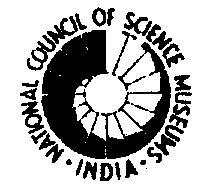 